FORMULÁRIO PARA SOLICITAÇÃO BIBLIOGRÁFICA – 2020Campus: Curso:Coordenador:Professor:Departamento:Disciplina:Código:                                       Data de aprovação do PGCC no CONSEPE:*Exemplo: AUTOR. Título: subtítulo. Edição. Local: Editora, ano. Volume (se houver).** Padrão da CAPES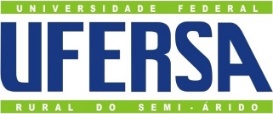 Ministério da EducaçãoUniversidade Federal Rural do Semi-ÁridoSistema de Bibliotecas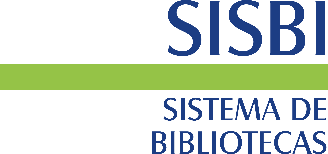 Referências Básicas*Área do conhecimento**Referências Complementares*Área do conhecimento **